О внесении изменений в решение Совета Ковалевского сельского поселения Новокубанского района от 24 февраля 2021 года № 121 «Об утверждении Положения о порядке владения, пользования и распоряжения муниципальной собственностью Ковалевского сельского поселения Новокубанского района»В соответствии со статьями 35 и 51 Федерального закона Российской Федерации от 06 октября 2003 года № 131-ФЗ «Об общих принципах организации местного самоуправления в Российской Федерации», в целях определения порядка управления и распоряжения имуществом, находящимся в муниципальной собственности Ковалевского сельского поселения Новокубанского района, руководствуясь Уставом Ковалевского сельского поселения Новокубанского района, Совет  Ковалевского сельского поселения Новокубанского района  р е ш и л:Внести изменения в решение Совета Ковалевского сельского поселения Новокубанского района  от 24 февраля 2021 года № 121 «Об утверждении Положения о порядке владения, пользования и распоряжения муниципальной собственностью Ковалевского сельского поселения Новокубанского района» изложив  пункт  2.1.4  в новой редакции:«2.1.4. Объектами учета Реестра (далее – объекты учета), расположенными на территории Ковалевского сельского поселения Новокубанского района,  являются отнесенные в порядке, законами Краснодарского края, к муниципальному имуществу:а) недвижимое имущество муниципальных унитарных предприятий Ковалевского сельского поселения Новокубанского района, находящееся у них в хозяйственном ведении, муниципальных учреждений Ковалевского сельского поселения Новокубанского района, органов местной власти Ковалевского сельского поселения Новокубанского района, находящееся у них в оперативном управлении;б) движимое имущество унитарных предприятий Ковалевского сельского поселения Новокубанского района, находящееся у них в хозяйственном ведении, муниципальных учреждений Ковалевского сельского поселения Новокубанского района, органов местной власти Ковалевского сельского поселения Новокубанского, находящееся у них в оперативном управлении, балансовой стоимостью не менее 100 тыс. руб.;в) имущество казны Ковалевского сельского поселения Новокубанского района, в том числе: акции (доли) в уставных капиталах хозяйственных обществ; здания, сооружения, нежилые помещения, а также объекты инфраструктуры и другие объекты, на которые зарегистрировано право собственности Краснодарского края (приобретенные, построенные или реконструированные за счет средств краевого бюджета), а также объекты недвижимого имущества, права на которые возникли до момента вступления в силу Федерального законаот 21 июля 1997 года                      №  122-ФЗ "О государственной регистрации прав на недвижимое имущество и сделок с ним" и права на которые признаются юридически действительными при отсутствии их государственной регистрации в соответствии с законодательством движимое имущество казны Ковалевского сельского поселения Новокубанского района балансовой стоимостью не менее 100 тыс.руб.2..Контроль за выполнением настоящего решения возложить на  председателя комиссии Совета Ковалевского сельского поселения Новокубанского района по финансам, бюджету, налогам, и контролю П.Г.Якименко. 3. Настоящее решение вступает в силу со дня его официального обнародования путем размещения в специально установленных местах для обнародования муниципальных правовых актов Совета Ковалевского сельского  поселения Новокубанского района и подлежит размещению на официальном сайте администрации Ковалевского сельского поселения Новокубанского района.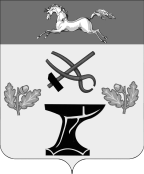 СОВЕТ                             СОВЕТ                             КОВАЛЕВСКОГО СЕЛЬСКОГО ПОСЕЛЕНИЯКОВАЛЕВСКОГО СЕЛЬСКОГО ПОСЕЛЕНИЯНОВОКУБАНСКОГО  РАЙОНАНОВОКУБАНСКОГО  РАЙОНА                                  РЕШЕНИЕ                                  РЕШЕНИЕот  ____________№   _____с.Ковалевскоес.КовалевскоеГлава  Ковалевского сельскогопоселения Новокубанского района                                                           А.Б.ГиряПредседатель Совета  Ковалевского сельского поселения Новокубанского района                                              В.В.Лукарин